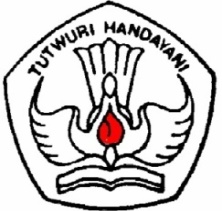 SILABUS PRODUKTIFMATA PELAJARAN  :  DESAIN DAN PRODUKSI KRIA KULITKOMPETENSI KEAHLIAN  :  KRIA KULITSMK NEGERI 1 KALASANDEPARTEMEN PENDIDIKAN NASIONALDIREKTORAT JENDERAL MANAJEMEN PENDIDIKAN DASAR DAN MENENGAHDIREKTORAT PEMBINAAN SEKOLAH MENENGAH KEJURUAN2013SILABUSNAMA SEKOLAH	:   SMK NEGERI 1 KALASANMATA PELAJARAN	:   Kompetensi KejuruanKELAS/SEMESTER	:   X (sepuluh)  / 1 (satu)    STANDAR KOMPETENSI	:   Membuat Produk Kulit Non-Alas Kaki dan Non-BusanaKODE KOMPETENSI	:   B.2.KKK.KLT.(087) 3.DURASI PEMELAJARAN	:   64  Jam TerstrukturSTANDAR KOMPETENSI	:   Menyeset kulit dengan pisau seset manual dan seset masinalKODE KOMPETENSI	:   B.2.KKK.KLT.(087) 5.DURASI PEMELAJARAN	:   22 Jam TerstrukturSTANDAR KOMPETENSI	:   Menjahit kulit dengan tanganKODE KOMPETENSI	:   B.2.KKK.KLT.(087) 6.DURASI PEMELAJARAN	:   33 Jam TerstrukturSTANDAR KOMPETENSI	:   Menjahit kulit dengan mesin					 KODE KOMPETENSI	:   B.2.KKK.KLT.(087) 7.						DURASI PEMELAJARAN	:   60 Jam TerstrukturSTANDAR KOMPETENSI	:   Membuat Produk Bentuk Assesoris, Dompet, Gantungan KunciKODE KOMPETENSI	:   B.2.KKK.KLT.(087) 12.DURASI PEMELAJARAN	:   13 Jam TerstrukturKalasan,  20 Juli  2013Ketua Kompetensi Keahlian,Mengetahui,																	Kepala SMK N 1 Kalasan				WKS KurikulumDrs. Mohammad Efendi. MM			Yusuf Supriyanto, S.Pd.				Gunadi  Winarno,S.Sn..NIP. 19620704 199003 1 006				NIP. 19710320 199512 1 003				NIP. 19680217 199503 1 001Kompetensi DasarNilai-nilaiPBKB dan EKIndikatorMateri PembelajaranKegiatan PembelajaranPenilaianPenugasanPenugasanAlokasi WaktuAlokasi WaktuAlokasi WaktuSumber BelajarKompetensi DasarNilai-nilaiPBKB dan EKIndikatorMateri PembelajaranKegiatan PembelajaranPenilaianPTTMTTTMPSPISumber BelajarMengidentifikasi model dan jenis produk kulit non alas kaki dan non busana.Rasa  ingin tahuMengidentifikasi model dan jenis produk kulit non alas kaki dan non busana dengan medium contoh produk. (Sikap dan tindakan yang selalu berupaya untuk mengetahui lebih mendalam dan lebih meluas tentang identifikasi model dan jenis produk kulit non alas kaki dan non busana)Model dan jenis produk kulit non alas kaki dan non busana.Mengidentifikasi model dan jenis produk kulit non alas kaki dan non busana melalui kajian contoh produk.▪  Evaluasi          tertulis8(16)Buku bahan ajar gambar macam-macam jahitan tanganModul menjahit kulit dengan tangan.Mengidentifikasi model dan jenis produk kulit non alas kaki dan non busana.KreatifMengelompokkan model dan jenis produk kulit non alas kaki dan non busana sesuai fungsi produk. (Berfikir dan melakukan sesuatu untuk menghasilkan cara mengelompokkan model dan jenis produk kulit non alas kaki dan non busana)Kelompok produk kulit non alas kaki dan non busana.Mengelompokkan Produk kulit non alas kaki dan busana berdasarkan fungsi produk.▪  Evaluasi unjuk kerja8(16)Buku bahan ajar gambar macam-macam jahitan tanganModul menjahit kulit dengan tangan.Membuat pola produk kulit non alas kaki dan non busanaRasa  ingin tahuMengidentifikasi alat dan bahan membuat pola produk kulit non alas kaki dan non busana. (Sikap dan tindakan yang selalu berupayauntuk mengetahui lebih mendalam dan lebih meluas tentang alat dan bahan membuat pola)Alat dan bahan pola.Mengidentifikasi alat dan bahan membuat pola produk kulit non alas kaki dan non busanaEvaluasi  tertulis10(20)BAHAN AJAR KRIA KULIT SPEKTRUM SOPBuku     Keselamatan Kerja Depnaker ModulMembuat pola produk kulit non alas kaki dan non busanaRasa  ingin tahuMengidentifikas jenis-jenis pola produk kulit non alas kaki dan non busana sesuai desain. (Sikap dan tindakan yang selalu berupaya untuk mengetahui lebih mendalam dan lebih meluas tentang jenis-jenis pola produk kulit non alas kaki dan non busana)Jenis-jenis pola.Mengidentifikasi Jenis-jenis pola produk kulit non alas kaki dan non busana sesuai desain.Evaluasi  tertulis10(20)BAHAN AJAR KRIA KULIT SPEKTRUM SOPBuku     Keselamatan Kerja Depnaker ModulMembuat pola produk kulit non alas kaki dan non busanaGemar membacaMenjelaskan prinsip-prinsip pembuatan pola produk kulit non alas kaki dan non busana sesuai standart industri. (Kebiasaan menyediakan waktu untuk membaca  sehingga dapat menjelaskan prinsip-prinsip pembuatan pola produk kulit non alas kaki dan non busana) Prinsip pembuatan pola.Menjelaskan prinsip-prinsip pembuatan pola produk kulit non alas kaki dan non busana sesuai standart industri. Evaluasi lisan10(20)BAHAN AJAR KRIA KULIT SPEKTRUM SOPBuku     Keselamatan Kerja Depnaker ModulKerja KerasMembuat pola produk kulit non alas kaki dan non busana sesuai komponen berdasarkan jenis desain dan prinsip pembuatan pola. (Prilaku yang menunjukkan upaya yang sunguh-sungguh dalam membuat pola produk kulit non alas kaki dan non busana)Membuat pola produk kulit non alas kaki dan non busana.Membuat pola produk kulit non alas kaki dan non busana berdasarkan jenis dan prinsip pembuatan pola sesuai desain terpilih.Evaluasi unjuk kerjaBAHAN AJAR KRIA KULIT SPEKTRUM SOPBuku     Keselamatan Kerja Depnaker Modul3.3.  Memotong pola dengan peralatan manualRasa ingin tahuMengidentifikasi alat-alat pemotongan pola dengan peralatan manual sesuai dengan fungsi. (Sikap dan tindakan yang selalu berupaya untuk mengetahui lebih mendalam dan lebih meluas tentang identifikasi alat-alat pemotongan pola dengan peralatan manual)Alat-alat pemotongan pola.Mengidentifikasi alat-alat pemotongan pola dengan peralatan manual sesuai dengan fungsi.Evaluasi unjuk kerja8(16)BAHAN AJAR KRIA KULIT SPEKTRUM SOPBuku     Keselamatan Kerja Depnaker Modul3.3.  Memotong pola dengan peralatan manualGemar membacaMenjelaskan langkah-langkah pemotongan pola dengan peralatan manual berdasarkan prinsip pemotongan pola. (Kebiasaan menyediakan waktu untuk membaca  sehingga dapat menjelaskan langkah-langkah pemotongan pola dengan peralatan manual)Langkah-langkah pemotongan pola.Menjelaskan langkah-langkah pemotongan pola dengan peralatan manual berdasarkan prinsip pemotonan pola.Evaluasi lisan8(16)BAHAN AJAR KRIA KULIT SPEKTRUM SOPBuku     Keselamatan Kerja Depnaker ModulKerja kerasMemotong pola dengan peralatan manual berdasarkan prinsip pemotongan pola. (Prilaku yang menunjukkan upaya yang sunguh-sungguh dalam memotong pola dengan peralatan manual)Memotong pola dengan peralatan manual.Memotang pola dengan peralatan manual sesuai komponen dan desain berdasarkan prinsip pemotongan pola dengan memperhatikan kesehatan dan keselamatan kerja.Evaluasi unjuk kerjaBAHAN AJAR KRIA KULIT SPEKTRUM SOPBuku     Keselamatan Kerja Depnaker Modul3.4.  Memotong pola dengan peralatan masinal.Rasa ingin tahuMengidentifikasi peralatan pemotongan pola dengan peralatan masinal sesuai dengan fungsi. (Sikap dan tindakan yang selalu berupaya untuk mengetahui lebih mendalam dan lebih meluas tentang peralatan pemotongan pola secara masinal)Peralatan masinal pemotongan pola .Mengidentifikasi alat-alat pemotongan pola dengan peralatan masinal sesuai dengan fungsi.Evaluasi  tertulis4(8)BAHAN AJAR KRIA KULIT SPEKTRUM SOPBuku     Keselamatan Kerja Depnaker Modul3.4.  Memotong pola dengan peralatan masinal.Gemar membacaMenjelaskan langkah-langkah pemotongan pola dengan peralatan masinal berdasarkan prinsip pemotongan pola. (Kebiasaan menyediakan waktu untuk membaca  sehingga dapat menjelaskan langkah-langkah pemotongan pola secara masinal)Langkah-langkah pemotongan pola.Menjelaskan langkah-langkah pemotongan pola dengan peralatan masinal berdasarkan prinsip pemotonan pola.Evaluasi lisan4(8)BAHAN AJAR KRIA KULIT SPEKTRUM SOPBuku     Keselamatan Kerja Depnaker ModulKerja kerasMemotong pola dengan peralatan masinal berdasarkan prinsip pemotongan pola. (Prilaku yang menunjukkan upaya yang sunguh-sungguh dalam memotong pola secara masinal)Memotong pola dengan peralatan manual.Memotong pola dengan peralatan masinal berdasarkan prinsip pemotongan pola dengan memperhatikan kesehatandan keselamatan kerja.Evaluasi unjuk kerjaBAHAN AJAR KRIA KULIT SPEKTRUM SOPBuku     Keselamatan Kerja Depnaker Modul3.5.  Membuat produk jadi sesuai pola desain.Gemar membacaMendeskripsikan desain produk sesuai aturan proyeksi. (Kebiasaan menyediakan waktu untuk membaca  sehingga dapat mendiskrpsikan disain produk kulit)Proyeksi orthogonal.Mendeskripsikan proyeksi ortogonal melalui kajian objek gambar produk.Evaluasi Lisan34(68)BAHAN AJAR KRIA KULIT SPEKTRUM SOPBuku     Keselamatan Kerja Depnaker Modul3.5.  Membuat produk jadi sesuai pola desain.Rasa ingin tahuMengidentifikasi komponen pola sesuai desain produk. (Sikap dan tindakan yang selalu berupaya untuk mengetahui lebih mendalam dan lebih meluas tentang komponen pola)Komponen pola.Mengidentifikasi komponen pola sesua desai produk.Evaluasi  tertulis34(68)BAHAN AJAR KRIA KULIT SPEKTRUM SOPBuku     Keselamatan Kerja Depnaker Modul3.5.  Membuat produk jadi sesuai pola desain.Gemar membacaMenjelaskan langkah-langkah pembuatan produk sesuai standart industri. (Kebiasaan menyediakan waktu untuk membaca  sehingga dapat menjelaskan langkah-langkah pembuatan produk)Langkah-langkah pembuatan produk.Menjelaskan langkah-langkah pembuatan produk melalui kajian pengamatan kerja di industri.Evaluasi Lisan34(68)BAHAN AJAR KRIA KULIT SPEKTRUM SOPBuku     Keselamatan Kerja Depnaker ModulKerja kerasMemotong bahan produk sesuai komponen pola berdasarkan desain produk. (Prilaku yang menunjukkan upaya yang sunguh-sungguh dalam memotong bahan produk sesuai komponen pola)Memotong bahanMemotong bahan produk sesuai komponen pola berdasarkan desain produk menerapkan Kesehatan dan keselamatan kerja.Evaluasi unjuk kerjaBAHAN AJAR KRIA KULIT SPEKTRUM SOPBuku     Keselamatan Kerja Depnaker ModulKreatifMerakit  komponen produk  sesuai desain. (Berfikir dan melakukan sesuatu untuk menghasilkan cara merakit  komponen produk)  Merakit komponen.Merakit komponen produk berdasarkan desain produk sesuai standart industri menerapkan Kesehatan dan keselamatan kerja. Evaluasi unjuk kerjaBAHAN AJAR KRIA KULIT SPEKTRUM SOPBuku     Keselamatan Kerja Depnaker ModulKreatifMelakukan pekerjaan penyelesaian akhir sesuai SOP. (Berfikir dan melakukan sesuatu untuk menghasilkan cara melakukan pekerjaan penyelesaian akhir)Penyelesaian akhir.Melakukan pekerjaan penyelesaian akhir sesuai SOP melalui kajian produk jadi.Evaluasi unjuk kerjaBAHAN AJAR KRIA KULIT SPEKTRUM SOPBuku     Keselamatan Kerja Depnaker ModulKompetensi DasarNilai-nilaiPBKB dan EKIndikatorMateri PembelajaranKegiatan PembelajaranPenilaianPenugasanPenugasanAlokasi WaktuAlokasi WaktuAlokasi WaktuSumber BelajarKompetensi DasarNilai-nilaiPBKB dan EKIndikatorMateri PembelajaranKegiatan PembelajaranPenilaianPTTMTTTMPSPISumber BelajarMengidentifikasi jenis sesetanRasa ingin tahuMengidentifikasi jenis sesetan kulit secara manual. (Sikap dan tindakan yang selalu berupaya untuk mengetahui lebih mendalam dan lebih meluas tentang identifikasi jenis sesetan kulit secara manual)Jenis-jenis sesetan kulit manual.Sesetan MiringSesetan Datar/ ParalelSesetan Cekung / AlurMengidentifikasi jenis  sesetan manual melalui kajian contoh sesetan manual.Evaluasi tertulis3(6)Buku bahan ajar gambar jenis-jenis sesetan manual dan masinalModul menyeset kulit manual dan masinal.Mengidentifikasi jenis sesetanRasa ingin tahuMengidentifikasi spesifikasi sesetan datar/parallel secara manual. (Sikap dan tindakan yang selalu berupaya untuk mengetahui lebih mendalam dan lebih meluas tentang spesifikasi sesetan datar/ parallel secara manual)Spesifikasi sesetan kulit manual.Sesetan untuk lipatanSesetan untuk sambunganSesetan untuk membungkusSesetan untuk tekukanMenjelaskan spesifikasi sesetan manual berdasarkan  objek porduk.Evaluasi tertulis3(6)Buku bahan ajar gambar jenis-jenis sesetan manual dan masinalModul menyeset kulit manual dan masinal.Rasa ingin tahuMengidentifikasi jenis sesetan kulit secara masinal (Sikap dan tindakan yang selalu berupaya untuk mengetahui lebih mendalam dan lebih meluas tentang jenis sesetan kulit secara masinal)Jenis-jenis sesetan kulit masinal.Sesetan MiringSesetan Datar/ ParalelSesetan Cekung / AlurMengidentifikasi jenis  sesetan manual melalui kajian contoh sesetan masinal.Evaluasi tertulisBuku bahan ajar gambar jenis-jenis sesetan manual dan masinalModul menyeset kulit manual dan masinal.Rasa ingin tahuMengidentifikasi spesifikasi sesetan datar/parallel secara masinal. (Sikap dan tindakan yag selalu berupaya untuk mengetahui lebih mendalam dan lebih meluas tentang spesifikasi sesetan datar/parallel secara masinal)Spesifikasi sesetan kulit masinal.Sesetan untuk lipatanSesetan untuk sambunganSesetan untuk membungkusSesetan untuk tekukanMenjelaskan spesifikasi sesetan masinal berdasarkan  objek porduk.Evaluasi tertulisBuku bahan ajar gambar jenis-jenis sesetan manual dan masinalModul menyeset kulit manual dan masinal.Menjelaskan cara menyeset kulitRasa ingin tahuMengidentifikasi tanda garis sesetan manual sesuai dengan bentuk produk pada medium kulit bagian dalam/daging kulit. (Sikap dan tindakan yang selalu berupaya untuk mengetahui tentang  tanda garis sesetan manual  kulit bagian dalam/daging kulit)Tanda garis sesetan bagian dalam/daging kulit.Membuat tanda garis sesetan kulit bagian dalam/daging sesuai dengan bentuk produk di atas medium kulit dengan memperhatikan K3Evaluasi  tertulis1(2)BAHAN AJAR KRIA KULIT SPEKTRUM SOPBuku     Keselamatan Kerja Depnaker ModulRasa ingin tahuMengidentifikasi tanda garis sesetan manual sesuai dengan bentuk produk pada medium kulit bagian luar/nerf kulit. (Sikap dan tindakan yang selalu berupaya untuk mengetahui tentang tanda garis sesetan manual kulit bagian luar/nerf kulit)Tanda garis sesetan bagian luar/nerf kulit.Membuat tanda garis sesetan kulit bagian luar/nerf sesuai dengan bentuk produk di atas medium kulit dengan memperhatikan K3.Evaluasi  tertulisRasa ingin tahuMengidentifikasi penempatan posisi pisau seset manual pada medium kulit. (Sikap dan tindakan yang selalu berupaya untuk mengetahui tentang penempatan posisi pisau seset manual pada medium kulit)Menempatkan pisau seset manual di atas medium kulit.Menempatkan pisau seset manual di atas medium kulit sesuai dengan bentuk produk.Evaluasi  tertulisBAHAN AJAR KRIA KULIT SPEKTRUM SOPBuku     Keselamatan Kerja Depnaker ModulRasa ingin tahuMengidentifikasi penempatan medium kulit di atas mesin seset. (Sikap dan tindakan yang selalu berupaya untuk mengetahui tentang penempatan medium kulit di atas mesin seset)Menempatkan medium kulit di atas pisau seset masinal.Menempatkan medium kulit di atas pisau seset masinal sesuai dengan bentuk produk.Evaluasi  tertulisBAHAN AJAR KRIA KULIT SPEKTRUM SOPBuku     Keselamatan Kerja Depnaker ModulRasa ingin tahuMengidentifikasi cara menggerakkan pisau seset manual diatas medium kulit waktu menyeset. (Sikap dan tindakan yang selalu berupaya untuk mengetahui tentang cara menggerakkan pisau seset manual diatas medium kulit)Menyeset kulit dengan pisau seset manual.Melakukan penyesetan dengan pisau seset manual. Evaluasi  tertulisBAHAN AJAR KRIA KULIT SPEKTRUM SOPBuku     Keselamatan Kerja Depnaker ModulRasa ingin tahu Mengidentifikasi cara mengoperasikan mesin seset pada waktu menyeset. (Sikap dan tindakan yang selalu berupaya untuk mengetahui tentang cara mengoperasikan mesin seset)Menyeset kulit dengan pisau seset masinal.Mengoperasikan mesin seset pada waktu penyesetan.Evaluasi  tertulisBAHAN AJAR KRIA KULIT SPEKTRUM SOPBuku     Keselamatan Kerja Depnaker Modul  Menyeset kulit dengan pisau seset manual.MandiriMelakukan persiapan alat dan bahan. (Sikap dan tindakan yang tidak tergantung orang lain dalam mempersiapkan alat dan bahan)Alat dan bahan.Mengidentifikasi alat dan bahan dalam menyeset kulit dengan pisau seset manual sesuai SOP.Evaluasi unjuk kerja10(20)BAHAN AJAR KRIA KULIT SPEKTRUM SOPBuku     Keselamatan Kerja Depnaker Modul  Menyeset kulit dengan pisau seset manual.Tanggung jawabMenempatkan posisi/kemiringan pisau sesuai jenis sesetan. (Sikap dan perilaku seseorang dalam mengerjakan tugas-tugasnya)Penyesetan dengan pisau seset masinal.Melakukan penyesetan kulit dengan seset masinal pada medium kulit dengan memperhatikan K3.Evaluasi unjuk kerja10(20)BAHAN AJAR KRIA KULIT SPEKTRUM SOPBuku     Keselamatan Kerja Depnaker Modul  Menyeset kulit dengan pisau seset manual.Kerja kerasMelakukan penyesetan secara manual. (Prilaku yang menunjukkan upaya yang sunguh-sungguh dalam melakukan penyesetan secara manual)Penyesetan dengan pisau seset manual.Melakukan penyesetan kulit dengan pisau seset manual pada medium kulit dengan memperhatikan K3.Evaluasi unjuk kerja10(20)BAHAN AJAR KRIA KULIT SPEKTRUM SOPBuku     Keselamatan Kerja Depnaker ModulMenyeset kulit dengan mesin sesetMandiriMelakukan persiapan alat dan bahan(Sikap dan tindakan yang tidak tergantung orang lain dalam mempersiapkan alat dan bahan)Alat dan bahan.Mengidentifikasi alat dan bahan dalam menyeset kulit dengan seset secara masinal.Evaluasi unjuk kerja8(16)BAHAN AJAR KRIA KULIT SPEKTRUM SOPBuku     Keselamatan Kerja Depnaker ModulMenyeset kulit dengan mesin sesetTanggung jawabMengecek kelayak pakaian mesin seset. (Sikap dan perilaku seseorang dalam mengerjakan tugas-tugasnya)Mengoperasikan mesin seset.Mengoperasikan mesin seset dan mengecek kelayak pakaiannya sesuai SOP.Evaluasi unjuk kerja8(16)BAHAN AJAR KRIA KULIT SPEKTRUM SOPBuku     Keselamatan Kerja Depnaker ModulMenyeset kulit dengan mesin sesetKerja kerasMengoperasikan mesin seset. (Perilaku yang menunjukkan upaya yang sunguh-sungguh dalam melakukan penyesetan secara masinal)Penyesetan kulit dengan mesin seset.Melakukan penyesetan kulit dengan seset masinal pada medium kulit dengan memperhatikan Kesehatan dan Keselamatan Kerja.Evaluasi unjuk kerja8(16)BAHAN AJAR KRIA KULIT SPEKTRUM SOPBuku     Keselamatan Kerja Depnaker ModulKompetensi DasarNilai-nilaiPBKB dan EKIndikatorMateri PembelajaranKegiatan PembelajaranPenilaianPenugasanPenugasanAlokasi WaktuAlokasi WaktuAlokasi WaktuSumber BelajarKompetensi DasarNilai-nilaiPBKB dan EKIndikatorMateri PembelajaranKegiatan PembelajaranPenilaianPTTMTTTMPSPISumber BelajarMengidentifikasi macam dan jenis jahitan tanganRasa ingin tahuMengidentifikasi macam dan jenis jahitan tangan. (Sikap dan tindakan yang selalu berupaya untuk mengetahui tentang macam dan jenis jahitan tangan)Macam jahitan tangan.Mengidentifikasi macam dan jenis  jahitan tangan melalui kajian contoh jahitan tanganEvaluasi tertulis8(16) Buku bahan ajar gambar macam-macam jahitan tanganModul menjahit kulit dengan tangan.Mengidentifikasi macam dan jenis jahitan tanganGemar membacaMenjelaskan macam dan jenis jahitan tangan sesuai  objek porduk. (Kebiasaan menyediakan waktu untuk membaca  sehingga dapat menjelaskan macam dan jenis jahitan tangan)Macam dan jenis jahitan tangan pada produk kulitMenjelaskan macam dan jenis jahitan tangan berdasarkan  objek porduk.Evaluasi lisan8(16) Buku bahan ajar gambar macam-macam jahitan tanganModul menjahit kulit dengan tangan.Melakukan penjahitan dengan tanganKreatifMembuat garis penjahitan  sesuai dengan bentuk produk di atas medium kulit. (Berfikir dan melakukan sesuatu untuk menghasilkan cara membuat garis penjahitan  sesuai dengan bentuk)Garis penjahitan.Membuat garis jahitan  sesuai dengan bentuk produk di atas medium kulit memperhatikan Kesehatan dan Keselamatan Kerja.Evaluasi unjuk kerja17(34)BAHAN AJAR KRIA KULIT SPEKTRUM SOPBuku     Keselamatan Kerja Depnaker ModulMelakukan penjahitan dengan tanganKerja kerasMembuat lubang penjahitan sesuai dengan bentuk produk. (Perilaku yang menunjukkan upaya yang sunguh-sungguh dalam membuat lubang penjahitan)Lubang penjahitan.Membuat lubang jahitan dibuat menggunakan pelubang ganda sesuai dengan bentuk produk.Evaluasi unjuk kerja17(34)BAHAN AJAR KRIA KULIT SPEKTRUM SOPBuku     Keselamatan Kerja Depnaker ModulMelakukan penjahitan dengan tanganPeduli lingkunganMelakukan penjahitan dengan tangan tepat pada lubang penjahitan. (Sikap dan tindakan yang selalu berupaya mencegah merusak lingkungan)Penjahitan dengan tangan.Melakukan penjahitan dengan tangan tepat pada lubang penjahitan. Evaluasi unjuk kerja17(34)BAHAN AJAR KRIA KULIT SPEKTRUM SOPBuku     Keselamatan Kerja Depnaker ModulMelakukan penjahitan dekoratif dengan tangan.Rasa ingin tahuMengidentifikasi macam penjahitan dekoratif dengan tangan. (Sikap dan tindakan yang selalu berupaya untuk mengetahui tentang macam penjahitan dekoratif dengan tangan)Penjahitan dekoratif.Mengidentifikasi macam-macam penjahitan dekoratif dengan tangan.Evaluasi tertulis8(16)BAHAN AJAR KRIA KULIT SPEKTRUM SOPBuku     Keselamatan Kerja Depnaker ModulMelakukan penjahitan dekoratif dengan tangan.Kerja kerasMelakukan penjahitan dekoratif dengan tangan di atas medium produk kulit. (Perilaku yang menunjukkan upaya yang sunguh-sungguh dalam melakukan penjahitan dekoratif dengan tangan)Penjahitan dekoratif dengan tangan.Melakukan penjahitan dekoratif dengan tangan pada medium kulit.Evaluasi unjuk kerja8(16)BAHAN AJAR KRIA KULIT SPEKTRUM SOPBuku     Keselamatan Kerja Depnaker ModulKompetensi DasarNilai-nilaiPBKB dan EKIndikatorMateri PembelajaranKegiatan PembelajaranPenilaianPenugasanPenugasanAlokasi WaktuAlokasi WaktuAlokasi WaktuSumber BelajarKompetensi DasarNilai-nilaiPBKB dan EKIndikatorMateri PembelajaranKegiatan PembelajaranPenilaianPTTMTTTMPSPISumber Belajar7.1.Mengidentifikasi macam dan jenis jahitan mesinRasa ingin tahuMengidentifikasi macam mesin jahit berdasarkan speet. (Sikap dan tindakan yang selalu berupaya untuk mengetahui tentang macam mesin jahit berdasarkan speet)Macam-macam mesin jahit.  Mengidentifikasi macam-macam mesin jahit berdasarkan speet.Evaluasi  tertulis18(36)BAHAN AJAR KRIA KULIT SPEKTRUM SOPBuku     Keselamatan Kerja Depnaker Modul7.1.Mengidentifikasi macam dan jenis jahitan mesinRasa ingin tahuMengidentifikasi jenis mesin jahit berdasarkan fungsi. (Sikap dan tindakan yang selalu berupaya untuk mengetahui tentang jenis mesin jahit)Jenis-jenis mesin jahit.Mengidentifikasi jenismesin jahit berdasarkan fungsi.Evaluasi  tertulis18(36)BAHAN AJAR KRIA KULIT SPEKTRUM SOPBuku     Keselamatan Kerja Depnaker Modul7.1.Mengidentifikasi macam dan jenis jahitan mesinGemar membaca  Menjelaskan jenis jarum berdasarkan perbedaan fisik. (Kebiasaan menyediakan waktu untuk membaca  sehingga dapat menjelaskan jenis jarum)Jenis-jenis jarum.Menjelaskan jenis- jenis jarum berdasarkan perbedaan fisik.Evaluasi lisan18(36)BAHAN AJAR KRIA KULIT SPEKTRUM SOPBuku     Keselamatan Kerja Depnaker Modul7.1.Mengidentifikasi macam dan jenis jahitan mesinRasa ingin tahuMengidentifikasi bagian-bagian jarum. (Sikap dan tindakan yang selalu berupaya untuk mengetahui tentang bagian-bagian jarum)Bagian-bagian jarum.Menjelaskan baian-bagian jarum.Evaluasi  tertulis18(36)BAHAN AJAR KRIA KULIT SPEKTRUM SOPBuku     Keselamatan Kerja Depnaker ModulGemar membacaMenjelaskan ukuran jarum sesuai spesifikasi ukuran benang. (Kebiasaan menyediakan waktu untuk membaca  sehingga dapat menjelaskan ukuran jarum)Ukuran Jarum.Menjelaskan ukuran jarum sesai dengan spesifikasi ukuran benangEvaluasi lisaBAHAN AJAR KRIA KULIT SPEKTRUM SOPBuku     Keselamatan Kerja Depnaker ModulGemar membacaMenjelaskan fungsi jarum berdasarkan spesifikasi bahan jahitan. (Kebiasaan menyediakan waktu untuk membaca  sehingga dapat menjelaskan fungsi jarum)Fungsi jarum.Menjelaskan Fungsi jarum berdasarkan spesifikasi bahan jahitan.Evaluasi lisanBAHAN AJAR KRIA KULIT SPEKTRUM SOPBuku     Keselamatan Kerja Depnaker Modul7.2.  Membentuk jahitan dengan mesin.KreatifMelakukan penjahitan tanpa benang dengan mesin sesuai pola jahitan, pola 1 sampai dengan 12. (Berfikir dan melakukan sesuatu untuk menghasilkan cara melakukan penjahitan tanpa benang)Jahitan tanpa benang pola 1 s.d 12.Melakukan penjahitan tanpa benang sesuai dengan pola jahitan,  pola 1 sampai dengan 12 diatas medium kertas marga.Evaluasi unjuk kerja42(84)BAHAN AJAR KRIA KULIT SPEKTRUM SOPBuku     Keselamatan Kerja Depnaker ModulKerja kerasMembentuk jahitan dengan benang, dengan mesin dilakukan sesuai pola jahitan, pola 1 sampai dengan 12. (Perilaku yang menunjukkan upaya yang sunguh-sungguh dalam membentuk jahitan dengan mesin)Jahitan dengan benang pola 1 s.d 12.Melakukan penjahitan dengan benang sesuai dengan pola jahitan,  pola 1 sampai pola 12 diatas medium kertas marga.Evaluasi unjuk kerjaBAHAN AJAR KRIA KULIT SPEKTRUM SOPBuku     Keselamatan Kerja Depnaker ModulPeduli lingkunganMembentuk jahitan dengan mesin dilakukan sesuai bentuk produk diatas medium kulit. (Sikap dan tindakan yang selalu berupaya mencegah merusak lingkungan)Menjahit produk kulit dengan mesin.Melakukan penjahitan diatas medium produk kulit sesuai dengan spesifikasi jahitan diatas medium kulit.Evaluasi unjuk kerjaBAHAN AJAR KRIA KULIT SPEKTRUM SOPBuku     Keselamatan Kerja Depnaker ModulKompetensi DasarNilai-nilaiPBKB dan EKIndikatorMateri PembelajaranKegiatan PembelajaranPenilaianPenugasanPenugasanAlokasi WaktuAlokasi WaktuAlokasi WaktuSumber BelajarKompetensi DasarNilai-nilaiPBKB dan EKIndikatorMateri PembelajaranKegiatan PembelajaranPenilaianPTTMTTTMPSPISumber BelajarMengidentifikasi jenis assesorisRasa ingin tahuMengidentifikasi jenis assesoris berdasarkan fungsinya. (Sikap dan tindakan yang selalu berupaya untuk mengetahui tentang jenis assesoris)Jenis-jenis assesorisMengidentifikasi jenis assesoris berdasarkan fungsinya melalui kajian objek produk assesoris.Evaluasi  tertulis4BAHAN AJAR KRIA KULIT SPEKTRUM KatalogBuku     Keselamatan Kerja Depnaker ModulMengidentifikasi jenis assesorisRasa ingin tahuMengidentifikasi assesoris berdasarkan bentuk. (Sikap dan tindakan yang selalu berupaya untuk mengetahui tentang identifikasi assesoris berdasarkan bentuk)Bentuk-bentuk assesorisMengidentifikasi assesoris berdasarkan bentuk.  Evaluasi  tertulis4BAHAN AJAR KRIA KULIT SPEKTRUM KatalogBuku     Keselamatan Kerja Depnaker ModulMembuat assesorisPeduli lingkunganMenyiapkan tempat kerja sesuai dengan SOP. (Sikap dan tindakan yang selalu berupaya mencegah merusak lingkungan)Persiapan tempat kerjat.Mengidentifikasi Jenis komponen mesin seset melalui objek mesinseset.Evaluasi unjuk kerja1(2)BAHAN AJAR KRIA KULIT SPEKTRUM SOPBuku     Keselamatan Kerja Depnaker ModulMembuat assesorisRasa ingin tahuMengidentifikasi alat dan bahan assesoris sesuai dengan spesifikasi. (Sikap dan tindakan yang selalu berupaya untuk mengetahui tentang alat dan bahan assesoris)Alat dan bahan assesoris.Menjelaskan macam-macam sesetan kulit melalui kajian objek produk sepatu.Evaluasi  tertulis1(2)BAHAN AJAR KRIA KULIT SPEKTRUM SOPBuku     Keselamatan Kerja Depnaker ModulKreatifMembuat pola assesoris sesuai komponen desain dan prinsip pembuatan pola. (Berfikir dan melakukan sesuatu untuk membuat pola assesoris)Komponen dan prinsip pembuatan pola.Membuat pola assesoris sesuai komponen desain (kupu-kupu) dengan menerapkan prinsip pembuatan pola menggunakan medium kertas marga.Evaluasi unjuk kerjaBAHAN AJAR KRIA KULIT SPEKTRUM SOPBuku     Keselamatan Kerja Depnaker ModulPeduli lingkunganMemotong bahan sesuai bentuk pola pada medium kulit samak nabati. (Sikap dan tindakan yang selalu berupaya mencegah merusak lingkungan membuat pola assesoris)Memotong bahan.Memotang bahan sesuai bentuk pola pada medium Kult samak nabati.Evaluasi unjuk kerjaBAHAN AJAR KRIA KULIT SPEKTRUM SOPBuku     Keselamatan Kerja Depnaker ModulKerja kerasMerakit komponen porduk assesoris. (Perilaku yang menunjukkan upaya yang sunguh-sungguh dalam merakit komponen porduk assesoris)MerakitMerakit Komponen porduk assesoris.Evaluasi unjuk kerjaBAHAN AJAR KRIA KULIT SPEKTRUM SOPBuku     Keselamatan Kerja Depnaker ModulKreatifMewarna produk assesoris pada medium kulit samak nabati menggunakan pewarna cat poster. (Berfikir dan melakukan sesuatu untuk mewarna produk assesoris)Mewarnai produk assesoris.Mewarna produk assesoris pada medium kulit samak nabati menggunakan pewarna cat poster dengan teknik Warna Sungging.Evaluasi unjuk kerjaBAHAN AJAR KRIA KULIT SPEKTRUM SOPBuku     Keselamatan Kerja Depnaker ModulPeduli lingkunganMelakukan Finishing produk assesoris. (Sikap dan tindakan yang selalu berupaya mencegah merusak lingkungan)Proses finishingMelakukan Finishing produk assesorisEvaluasi unjuk kerjaBAHAN AJAR KRIA KULIT SPEKTRUM SOPBuku     Keselamatan Kerja Depnaker ModulMembuat DompetKerja kerasMenyiapkan tempat kerja sesuai SOP. (Perilaku yang menunjukkan upaya yang sunguh-sungguh dalam menyiapkan tempat kerja)Persiapan tempat kerja.Menyiapkan tempat kerja sesuai SOP.Evaluasi unjuk kerja6(12)BAHAN AJAR KRIA KULIT SPEKTRUM SOPBuku     Keselamatan Kerja Depnaker ModulMembuat DompetRasa ingin tahuMengidentifikasi  alat dan bahan membuat dompet sesuai dengan spesifikasi. (Sikap dan tindakan yang selalu berupaya untuk mengetahui tentang alat dan bahan membuat dompet)Alat dan bahan membuat dompetMengidentifikasi dan menyiapkan alat dan bahan membuat dompet sesuai dengan spesifikasi. Evaluasi lisan6(12)BAHAN AJAR KRIA KULIT SPEKTRUM SOPBuku     Keselamatan Kerja Depnaker ModulMembuat DompetKerja kerasMemotong bahan kulit dan pelapis dompet sejumlah komponen sesuai bentuk pola. (Perilaku yang menunjukkan upaya yang sunguh-sungguh dalam memotong bahan kulit)Memotong bahan.Memotong bahan kulit dan pelapis dompet sejumlah komponen sesuai bentuk pola menerapkan prinsip Kesehatan dan Keselamatan Kerja.Evaluasi  tertulis6(12)BAHAN AJAR KRIA KULIT SPEKTRUM SOPBuku     Keselamatan Kerja Depnaker ModulMembuat DompetPeduli lingkunganMenyeset komponen dompet bahan kulit sesuai spesifikasi. (Sikap dan tindakan yang selalu berupaya mencegah merusak lingkungan)Menyeset bahan kulit.Membuat insol sepatu berdasarkan ukuran last  dan outsol  sesuai standart industri. Evaluasi  tertulis6(12)BAHAN AJAR KRIA KULIT SPEKTRUM SOPBuku     Keselamatan Kerja Depnaker ModulMembuat DompetKerja kerasMerakit komponen dompet sesuai SOP. (Perilaku yang menunjukkan upaya yang sunguh-sungguh dalam merakit komponen dompet)Merakit komponen.Merakit komponen produk dompet bagian dalam sesuai SOP.Evaluasi  tertulis6(12)BAHAN AJAR KRIA KULIT SPEKTRUM SOPBuku     Keselamatan Kerja Depnaker ModulKerja kerasMenjahit dompet sesuai spesifikasi jahitan. (Perilaku yang menunjukkan upaya yang sunguh-sungguh dalam menjahit dompet)Menjahit komponen produk dompet.Menjahit komponen produk dompet sesuai spesifikasi jahitan benang no 40/60 no jarum 14.Evaluasi  tertulisBAHAN AJAR KRIA KULIT SPEKTRUM SOPBuku     Keselamatan Kerja Depnaker ModulKreatifMelakukan pekerjaan finishing dompet sesuai urutan pekerjaan. (Berfikir dan melakukan sesuatu untuk melaksanakan pekerjaan finishing dompet)FinishingMelakukan pekerjaan Finishing dompet secara urut menggunakan soldir dan lemon pladge. Evaluasi  tertulisBAHAN AJAR KRIA KULIT SPEKTRUM SOPBuku     Keselamatan Kerja Depnaker ModulMembuat Gantungan KunciRasa ingin tahuMengidentifikasi  alat dan bahan membuat gantungan kunci sesuai dengan spesifikasi. (Sikap dan tindakan yang selalu berupaya untuk mengetahui tentang alat dan bahan membuat gantungan kunci)Identifikasi Alat dan bahan.Mengidentifikasi  alat dan bahan membuat gantungan kunci sesuai dengan spesifikasi.Evaluasi  tertulis2(4)BAHAN AJAR KRIA KULIT SPEKTRUM SOPBuku     Keselamatan Kerja Depnaker ModulMembuat Gantungan KunciPeduli lingkunganMemotong komponen bahan kulit dan pelapis gantunan kunci sesuai bentuk pola . (Sikap dan tindakan yang selalu berupaya mencegah merusak lingkungan)Memotong bahan.Memotong komponen bahan kulit dan pelapis gantungan kunci sesuai bentuk pola dengan press manual.Evaluasi unjuk kerja2(4)BAHAN AJAR KRIA KULIT SPEKTRUM SOPBuku     Keselamatan Kerja Depnaker ModulMembuat Gantungan KunciKerja kerasMerakit komponen gantungan kunci sesuai SOP. (Perilaku yang menunjukkan upaya yang sunguh-sungguh dalam merakit komponen gantungan kunci)Merakit Produk gantungan kunciMerakit komponen gantungan kunci sesuai SOP.Evaluasi unjuk kerja2(4)BAHAN AJAR KRIA KULIT SPEKTRUM SOPBuku     Keselamatan Kerja Depnaker ModulMembuat Gantungan KunciKerja kerasMenjahit produk gantungan kunci sesuai spesifikasi jahitan. (Perilaku yang menunjukkan upaya yang sunguh-sungguh dalam merakit komponen gantungan kunci)Menjahit Produk gantungan kunciMenjahit produk gantungan kunci sesuai spesifikasi jahitan.Evaluasi unjuk kerja2(4)BAHAN AJAR KRIA KULIT SPEKTRUM SOPBuku     Keselamatan Kerja Depnaker ModulMembuat Gantungan KunciKreatifMelakukan pekerjaan finishing gantungan kunci sesuai urutan pekerjaan. (Berfikir dan melakukan sesuatu untuk melaksanakan pekerjaan finishing gantungan kunci)Finishing Produk gantungan kunciMelakukan pekerjaan Finishing gantungan kunci sesuai Urutan pekerjaan dengan cat vetter. Evaluasi unjuk kerja2(4)BAHAN AJAR KRIA KULIT SPEKTRUM SOPBuku     Keselamatan Kerja Depnaker Modul